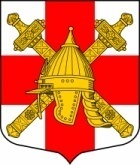 СОВЕТ ДЕПУТАТОВ СИНЯВИНСКОГО ГОРОДСКОГО ПОСЕЛЕНИЯКИРОВСКОГО МУНИЦИПАЛЬНОГО  РАЙОНА ЛЕНИНГРАДСКОЙ ОБЛАСТИР Е Ш Е Н И Еот «__» ______  2021 года № ___О ежегодном отчете главы администрации В соответствии с пунктом 2 части 6.1.  статьи 37 Федерального закона от 06.10.2003 № 131-ФЗ «Об общих принципах организации местного самоуправления в Российской Федерации», заслушав ежегодный отчет главы администрации Синявинского городского поселения Кировского муниципального района Ленинградской области о результатах его деятельности и деятельности администрации в 2020 году, совет депутатов Синявинского городского поселения Кировского муниципального района Ленинградской области решил:1. Признать деятельность главы администрации Синявинского городского поселения Кировского муниципального района Ленинградской области в  2020 году удовлетворительной.2.   Признать деятельность администрации Синявинского городского поселения Кировского муниципального района Ленинградской области в  2020 году удовлетворительной.Глава муниципального образования                                               О.Л. ГорчаковРазослано: дело, администрация  Синявинского городского поселения Кировского муниципального района Ленинградской области, Кировская городская прокуратура Ленинградской области,  газета «Наше Синявино»